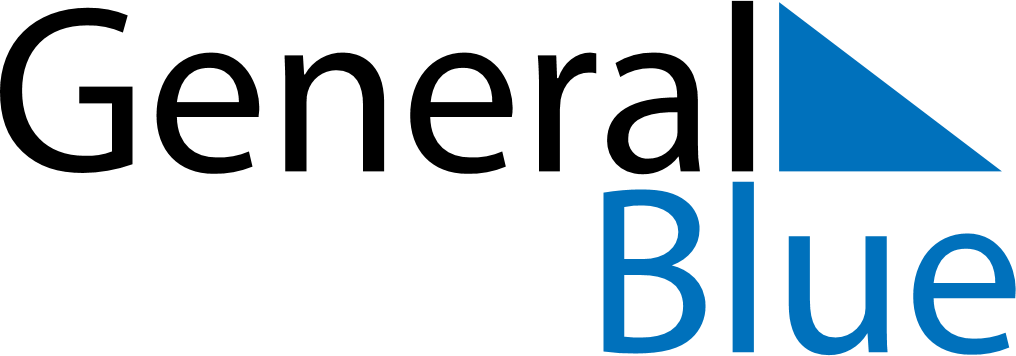 January 2024January 2024January 2024January 2024January 2024January 2024Galatina, Apulia, ItalyGalatina, Apulia, ItalyGalatina, Apulia, ItalyGalatina, Apulia, ItalyGalatina, Apulia, ItalyGalatina, Apulia, ItalySunday Monday Tuesday Wednesday Thursday Friday Saturday 1 2 3 4 5 6 Sunrise: 7:09 AM Sunset: 4:31 PM Daylight: 9 hours and 21 minutes. Sunrise: 7:09 AM Sunset: 4:32 PM Daylight: 9 hours and 22 minutes. Sunrise: 7:09 AM Sunset: 4:32 PM Daylight: 9 hours and 23 minutes. Sunrise: 7:09 AM Sunset: 4:33 PM Daylight: 9 hours and 23 minutes. Sunrise: 7:09 AM Sunset: 4:34 PM Daylight: 9 hours and 24 minutes. Sunrise: 7:09 AM Sunset: 4:35 PM Daylight: 9 hours and 25 minutes. 7 8 9 10 11 12 13 Sunrise: 7:09 AM Sunset: 4:36 PM Daylight: 9 hours and 26 minutes. Sunrise: 7:09 AM Sunset: 4:37 PM Daylight: 9 hours and 27 minutes. Sunrise: 7:09 AM Sunset: 4:38 PM Daylight: 9 hours and 28 minutes. Sunrise: 7:09 AM Sunset: 4:39 PM Daylight: 9 hours and 29 minutes. Sunrise: 7:09 AM Sunset: 4:40 PM Daylight: 9 hours and 31 minutes. Sunrise: 7:09 AM Sunset: 4:41 PM Daylight: 9 hours and 32 minutes. Sunrise: 7:08 AM Sunset: 4:42 PM Daylight: 9 hours and 33 minutes. 14 15 16 17 18 19 20 Sunrise: 7:08 AM Sunset: 4:43 PM Daylight: 9 hours and 35 minutes. Sunrise: 7:08 AM Sunset: 4:44 PM Daylight: 9 hours and 36 minutes. Sunrise: 7:07 AM Sunset: 4:45 PM Daylight: 9 hours and 37 minutes. Sunrise: 7:07 AM Sunset: 4:46 PM Daylight: 9 hours and 39 minutes. Sunrise: 7:06 AM Sunset: 4:47 PM Daylight: 9 hours and 41 minutes. Sunrise: 7:06 AM Sunset: 4:49 PM Daylight: 9 hours and 42 minutes. Sunrise: 7:05 AM Sunset: 4:50 PM Daylight: 9 hours and 44 minutes. 21 22 23 24 25 26 27 Sunrise: 7:05 AM Sunset: 4:51 PM Daylight: 9 hours and 46 minutes. Sunrise: 7:04 AM Sunset: 4:52 PM Daylight: 9 hours and 47 minutes. Sunrise: 7:04 AM Sunset: 4:53 PM Daylight: 9 hours and 49 minutes. Sunrise: 7:03 AM Sunset: 4:54 PM Daylight: 9 hours and 51 minutes. Sunrise: 7:02 AM Sunset: 4:56 PM Daylight: 9 hours and 53 minutes. Sunrise: 7:02 AM Sunset: 4:57 PM Daylight: 9 hours and 55 minutes. Sunrise: 7:01 AM Sunset: 4:58 PM Daylight: 9 hours and 57 minutes. 28 29 30 31 Sunrise: 7:00 AM Sunset: 4:59 PM Daylight: 9 hours and 59 minutes. Sunrise: 6:59 AM Sunset: 5:00 PM Daylight: 10 hours and 1 minute. Sunrise: 6:58 AM Sunset: 5:02 PM Daylight: 10 hours and 3 minutes. Sunrise: 6:57 AM Sunset: 5:03 PM Daylight: 10 hours and 5 minutes. 